<School Name>   <Year>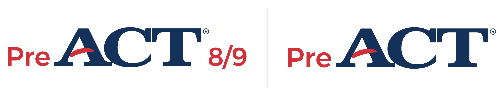 Benchmark Marker ClubIn honor of your outstanding performance and dedication towards meeting or exceeding all benchmarks on the PreACT, this certificate is awarded to